		Lublin 27.01.2021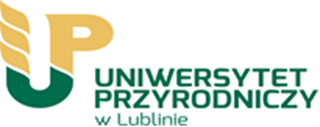 Nazwa zamówienia: Kompleksowa dostawa paliwa gazowego do obiektów UP w LublinieNr postępowania: EZ-p/PNO/42/2020INFORMACJA Z OTWARCIA OFERT Na podstawie art. 86 ust. 5 ustawy z dnia 29 stycznia 2004 r., Prawo zamówień publicznych (Dz.U. z 2019 r. poz. 1843) dalej również „Pzp” Zamawiajacy przekazuje następujące informacje:Kwota, jaką Zamawiający zamierza przeznaczyć na realizację zamówienia: Część I: 209 651,40 złCzęść II: 8 699,79 złCzęść III: 157 504, 21 złOgółem na postępowanie:W niniejszym postępowaniu wpłynęło:Część I:5 ofert w określonym w specyfikacji istotnych warunków zamówienia terminie tj. 27.01.2021 do godziny 10.00.Część II:4 oferty w określonym w specyfikacji istotnych warunków zamówienia terminie tj. 27.01.2021 do godziny 10.00.Częsć III:5 ofert w określonym w specyfikacji istotnych warunków zamówienia terminie tj. 27.01.2021 do godziny 10.00.Otwarcia ofert dokonała komisja przetargowa  dnia 27.01.2021 r.,  o godz. 10.30. W postepowaniu oferty złożyli następujący wykonawcy:Część ICzęść IICzęść IIIW celu wykazania braku podstaw do wykluczenia z postępowania w okolicznościach,  o których mowa w art. 24 ust. 1 pkt. 23 ustawy, w terminie 3 dni od zamieszczenia na stronie internetowej Zamawiającego informacji z otwarcia ofert, Wykonawcy przekazują Zamawiającemu oświadczenie, zgodnie z załącznikiem nr 8 do SIWZ, o przynależności lub braku przynależności  do tej samej grupy kapitałowej w rozumieniu ustawy z dnia 16 lutego 2007 r. o ochronie konkurencji i konsumentów (Dz. U. z 2019 r. poz. 369, 1571, 1667). Wraz ze złożeniem oświadczenia Wykonawca może przedstawić dowody, że powiązania z innym Wykonawcą nie prowadzą do zakłócenia konkurencji w przedmiotowym postępowaniu.  Lp.Nazwa i adres wykonawcyCena oferty brutto w PLNTermin wykonania zamówieniaWarunki płatności1.ENTRADE Sp. z o.o.ul. Poznańska 86/8805-850 Jawczyce201 785,51Zgodnie z SIWZ.Zgodnie z SIWZ2.Fortum Marketing and Sales Polska S.A.ul. Heweliusza 980-890 Gdańsk153 590,24Zgodnie z SIWZZgodnie z SIWZ3.TAURON Sprzedaż sp. z o.o.ul. Łagiewnicka 60; 30-417 Kraków178 521,25Zgodnie z SIWZ Zgodnie z SIWZ4.PGNiG Obrót Detaliczny sp. z o.o.ul. Jana Kazimierza 3; 01-248 Warszawa178 868,17Zgodnie z SIWZ.Zgodnie z SIWZ5.GASELLE sp. z o.o.ul. Ludwika Rydygiera 8;01-793 Wawrszawa175 073,94Zgodnie z SIWZ Zgodnie z SIWZLp.Nazwa i adres wykonawcyCena oferty brutto w PLNTermin wykonania zamówieniaWarunki płatności1.ENTRADE Sp. z o.o.Ul. Poznańska 86/8805-850 Jawczyce8 507,20Zgodnie z SIWZ.Zgodnie z SIWZ2.Fortum Marketing and Sales Polska S.A.ul. Heweliusza 980-890 Gdańsk9 616,73Zgodnie z SIWZZgodnie z SIWZ3.PGNiG Obrót Detaliczny sp. z o.o.ul. Jana Kazimierza 3; 01-248 Warszawa6 689,20Zgodnie z SIWZ Zgodnie z SIWZ4.Zgodnie z SIWZ.Zgodnie z SIWZ5.Zgodnie z SIWZ Zgodnie z SIWZLp.Nazwa i adres wykonawcyCena oferty brutto w PLNTermin wykonania zamówieniaWarunki płatności1.ENTRADE Sp. z o.o.ul. Poznańska 86/8805-850 Jawczyce155 988,73Zgodnie z SIWZ.Zgodnie z SIWZ2.Fortum Marketing and Sales Polska S.A.ul. Heweliusza 980-890 Gdańsk146 388,30Zgodnie z SIWZZgodnie z SIWZ3.TAURON Sprzedaż sp. z o.o.ul. Łagiewnicka 60; 30-417 Kraków132 205,90Zgodnie z SIWZ Zgodnie z SIWZ4.PGNiG Obrót Detaliczny sp. z o.o.ul. Jana Kazimierza 3; 01-248 Warszawa130 210,56Zgodnie z SIWZ.Zgodnie z SIWZ5.GASELLE sp. z o.o.ul. Ludwika Rydygiera 8;01-793 Wawrszawa129 401,71Zgodnie z SIWZ Zgodnie z SIWZ